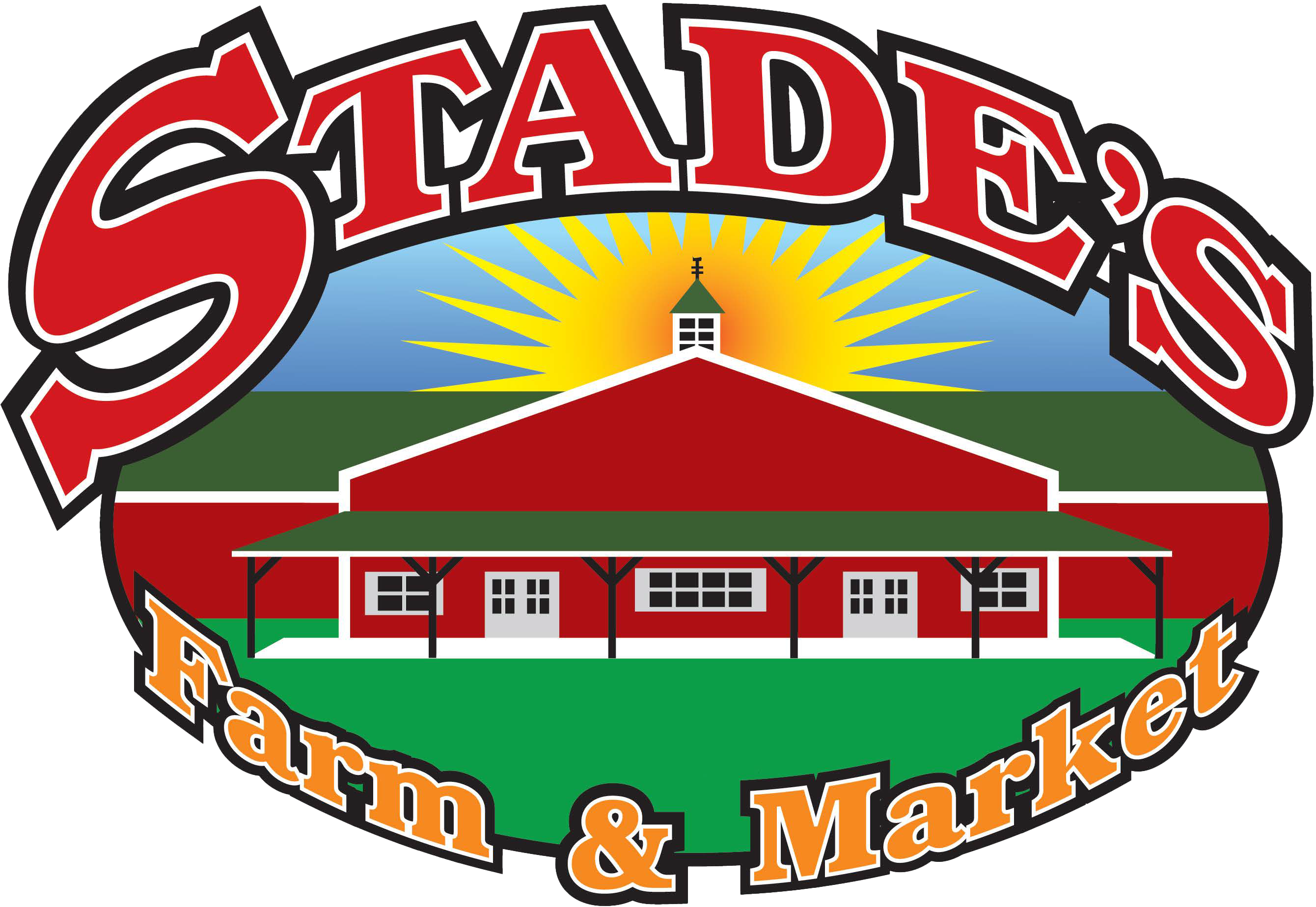 Dear Parent or Guardian,Your child’s teacher has reserved a very special trip to Stade’s Farm & Market! Stade’s Farm is situated on 470 acres in beautiful McHenry County. While visiting with us, your child will experience a real working farm, including a live animal petting zoo. Stade’s Farm grows many different types of seasonal fruits and vegetables that are sold in our farm market. Our pick-Your-Own fruits and vegetables are very popular at the farm and include strawberries, apples, raspberries, blueberries, green beans, beets, kohlrabi, sugar snap peas, pumpkins, tomatoes, and more. On the day of the field trip your child will be picking their own pumpkin.What should your child wear the day of the field trip. During the field trip at Stade’s Farm your child will be active and outdoors. Please make sure he/she is dressed for the weather. Consider boots & rain attire for your child as the fields may be muddy. Please note it is almost always cooler at the farm. Your child will have a fabulous, fun day if they are warm and dry.What is included during the field trip. Our field trip package includes a fun time in our Farmtractions Theme Park Area; including a ride on the carousel and veggie cars if applicable for child’s age/height), our amazing petting zoo, giant slides, and a hayride to the 33- acre Pumpkin Patch to select a pumpkin and gourd to take home.School tours and lunch time. If your student will be eating lunch on the farm, the teacher/chaperone will be responsible for making sure your student has his/her lunch at the farm, (not providing it, just making sure it is at the farm). Stade’s Farm DOES NOT provide lunch. Students may bring a water bottle (make sure their name is on it) to the farm if desired, especially if the day will be hot. Students should also plan to leave their backpacks at school or on the bus on the day of their field trip.Special needs or accommodations. The majority of the areas of Stade’s Farm & Market (including restrooms and Market) are accessible to students in wheelchairs. Although due to the nature of the farm, access to some attractions may be difficult. For the safety of the student, we may not be able to accommodate wheel chairs on the hayride. We will, however, allow any wheel chairbound student to pick a special pumpkin from our pumpkin yard. We ask you to keep in mind that school tours are designed with plenty of walking and comfortable shoes are best for our roads and paths.Things to know if you will be attending with your child. Parents and siblings attending are subject to the field trip admission fee of $12.50 per person. Extra attendees will be added to the count of the entire group. It is your responsibility to pay the school/group that you are a part of. Your payment includes all aspects of the trip including picking one pumpkin per person.Babies/infants in carriers are free; they do not receive a pumpkin.Photographs. At Stade’s Farm we occasionally take photographs of our guests. You hereby grant permission to Stade’s Farm and Market to take and publish photographs or video of your child which may be used in any media and promotional material for legitimate purpose. Children’s names will NOT be published. Stade’s reserves all rights to such photographs or videotapes. You shall receive no compensation from their use from any source whatsoever. If you prefer not to have your child in any photos, including a class photo, please kindly inform us of your decision.If you have any questions, or would like more information, please feel free to contact the Events/Field Trip Coordinator, Jenny at stadesfarmmarket@gmail.com or call 815-482-2605.Jenny WisowatyEvents/Field Trip Coordinator Phone: 815-482-2605P.S. Visit Stade’s Farm & Market with your family!We welcome you to return to Stade’s Farm & Market with your family to further explore areas your child found interesting during their field trip. In addition to many different special events held throughout the year, we also offer engaging family activities and fun for the entire family. Learn more about our events, tours and programs at www.stadesfarmandmarket.com Pleasefollow us on Facebook and Instagram. #stadefarm